The new BMW X2.
Contents.The new BMW X2.
A new breed of car takes to the stage. 	 2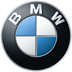 Design.
The cool X. 	 3Model variants.
Basic, M Sport and M Sport X. 	 7Interior and equipment.
Contemporary ambience with premium flair. 	 10Driving dynamics.
Driving pleasure on all types of road. 	 12Digital services in the new X2.
The intelligently connected, clever way to travel. 	 15The new BMW X2.
A new breed of car takes to the stage.The BMW X2 (fuel consumption combined: 6.3 – 5 l/100 km; CO2 emissions combined: 143 – 131 g/km*) is more than just a new BMW X model. With its unmistakable design and sporty, urban genes, it makes a confident impression both in its class and within the BMW X model family.The Sports Activity Coupe goes above and beyond any rival past or present in bringing joy and driving pleasure to the segment. Its inimitable character appeals most strongly to young, extrovert and active people who attach great value to individuality, genuine fun at the wheel and lifestyle matters, without wanting to leave themselves short on functionality.The car’s chassis and xDrive intelligent all-wheel-drive system promise undiluted driving fun, and cutting-edge engines strike the ideal balance between sporting dynamics and exceptional efficiency. The digital services from BMW ConnectedDrive and BMW ConnectedDrive Services – both of which are now available in freshly updated form – add further intensity to the overall BMW X2 experience.	* Fuel consumption figures are provisional (in some cases), based on the EU test cycle and may vary depending on the tyre format specified. Design.
The cool X.The bold, uncompromising nature of the new BMW X2 is evident at first sight. This vehicle stands out from the crowd in any setting. Even next to its bigger brothers, the BMW X4 and X6, the BMW X2 makes a wholly distinctive impression. The main contributing factor here is the car’s exterior design, which essentially combines the fast-moving body language and low-slung proportions of a coupe with the robust construction of a BMW X model.“The BMW X2 represents an expression of modern and extrovert vehicle dynamics,” says Adrian van Hooydonk, Senior Vice President BMW Group Design, in describing the new BMW X2. “Its standalone vehicle concept brings a new, fresh and exciting facet of the BMW to the compact segment.”On the road, the BMW X2 has the poise of an athlete in peak condition. This is true for the standard M Sport and optional M Sport X model. The BMW X2 M Sport X combines design elements from BMW M and the BMW X family.Eloquent looks, dynamic proportions.
Above all, it is the BMW X2’s proportions which create its expressive, dynamic demeanour. It is shorter and more than seven centimetres lower than the BMW X1 yet has the same wheelbase. Featuring short overhangs, it also has a stretched, coupe-style roofline and slim window graphic.“The BMW X2 fuses the fast-moving forms of a coupe with the robust volumes of an X model,” sums up Thomas Sycha, Head of Design BMW Compact Class. “It was important to us to make these apparently conflicting aspects of the BMW X2 and the car’s individual character something you experience from every angle and at first glance.”A distinctive character that departs from the BMW script.
Many of the design details emphasise the BMW X2’s standalone nature while simultaneously and unequivocally signalling its membership of the X family. The time-honoured BMW kidney grille is just one example, turning the familiar trapezoidal shape on its head and instead widening from top to bottom. This is the first time this design detail has seen the light of day on a modern BMW.Another striking detail more typical of a BMW coupe is the placement of the brand logo on the C-pillars. Reminiscent of legendary BMW models such as the 2000 CS and 3.0 CSL, this is another element that underscores the sporting aspirations of the BMW X2.Design highlights: front end.

BMW kidney grille.
The kidney grille has always been an identifying feature of a BMW. On the BMW X2, however, its outline is wider at its base than at its top. The X2 is the first modern BMW to feature this design cue, and it gives the new car a broader, even more distinctive and even sportier appearance. Below the grille, the hexagonal surface treatment in the bumper further reinforces this impression. The kidney grille provides a visual expression of the BMW X2’s classy appeal. The fronts to the grille bars in High-gloss Black contrast with the grille’s chrome surround.Headlights.
The design of the BMW X2’s headlights reinforces its striking, sporty looks. Familiar twin circular elements (including LED daytime driving lights) combine with the foglamps to create the characteristic six-eyed face of the X family and make the vehicle instantly recognisable. Because the inner headlights are slightly narrower than the outer ones, the BMW X2 assumes a tangible air of concentration and dynamism. Moreover, shiny chrome surfaces add a high-quality touch while a chrome bar at the outer edges enhances the impression of width.Full-LED headlights are available as an option for the BMW X2. The bi-LED light for low beam and high beam is extremely bright and effective at illuminating the road, while also accentuating the BMW X2’s sporty looks particularly impressively. The headlights display fine detailing, achieved in part through hexagonal LED daytime driving light tubes and laser engraving.Wheels.
The BMW X2 has a poised on-road stance thanks to large wheels and a striking wheel rim design. The M Sport and M Sport X models are available with wheels in sizes up to 20 inches – a standout feature in this vehicle segment. As standard, both models are available with 19-inch wheels. Other rim designs (including the M wheels for the BMW X2 M Sport and M Sport X) can be specified as an option.Side skirts. 
The side skirts of the BMW X2 are among its signature features and contribute in no small part to its rugged and assured good looks. Their design varies depending on specification. The cladding is black on the basic version of the car and visible from all angles. This creates a rugged look typical of X family models, gives the appearance of high ground clearance and ensures it is easily recognised. At the same time, it is immediately clear that this is a new, standalone member of the BMW X family. The side skirts of the BMW X2 M Sport feature a greater degree of body colour, which brings the car visually closer to the road. The BMW X2 M Sport X, meanwhile, has specially designed cladding inserts in Frozen Grey. When viewed from the side, this lighter colour shade generates an impression of higher ground clearance compared with the BMW X2 M Sport and ensures this model stands apart clearly from its stablemates.BMW roundel on the C-pillars.
The C-pillars host two characteristic BMW features: the hallmark BMW Hofmeister kink and, for the first time on a BMW X model, the BMW roundel. There is something special about the design of both these items. As an integral element of the C-pillar, the Hofmeister kink on the BMW X2 is slightly elongated and does not cross over the door line. This boosts the sporty looks of this Sports Activity Coupe. The BMW roundel on the C-pillars invokes a design cue much admired on classic BMW coupes such as the 2000 CS and 3.0 CSL, and ensures the car is instantly recognisable on the road.Roofline.
The roofline of the BMW X2 has an almost coupe-like lightness, which gives the whole car the impression of surging forward like an athlete. A key contributor here is the styling above the familiar BMW swage line, where the body tapers in sharply towards the glasshouse. These athletic shoulders generate a large number of light surfaces in the upper section of the BMW X2 makes the glasshouse appear lighter. The extremely slim window graphic teams up with the optional M rear spoiler to inject extra dynamism into the car’s proportions.Design highlights: rear end.

Rear spoiler.
The rear spoiler provides a dynamic flourish to round off the BMW X2’s roofline. As well as emphasising the car’s sportiness, it also underscores the narrow look of the rear window area. Together with the width-enhancing rear bumper, this creates an extremely powerful rear view. In addition, the rear spoiler with side-mounted aero edges in High-gloss Black is one of the contributory factors in the BMW X2’s impressive aerodynamics (Cd 0.28). The standard rear spoiler can be replaced on the M Sport und M Sport X models with the even sportier M rear spoiler from the options list.Rear lights.
The horizontal design lines of the BMW X2’s rear end tighten the visual distance between the car and the road, emphasising the car’s width and therefore its sporty character. These lines continue into the high-set rear lights. The LED rear lights represent a symbiosis of the T-shape lighting contour shared by other BMW X models and the L shape familiar from BMW coupes. This iconographic light signature includes a precise LED strip on the inside the rear light units. The BMW X2 is therefore clearly recognisable, even in the dark.Rear bumper.
The BMW X2 has a broad, planted stance on the road, especially when viewed from the rear. Creating this impression of width are the horizontal design lines and distinctive rear bumper. The latter’s design will vary depending on the car’s specification. The BMW X2 M Sport features a diffuser-look cladding inlay in Dark Shadow metallic. The BMW X2 M Sport X, meanwhile, gets a bespoke diffusor insert in the contrast colour Frozen Grey. On all models, the new rear bumper and tailgate design sees the latter sitting flush with the rear apron. And that gives the rear end a supremely harmonious feel.Tailpipes.
One of the ways the BMW X2 expresses the inherent power of its BMW TwinPower Turbo engines is through the design of the tailpipes. Depending on the engine specified, the X2 may come with a single or twin arrangement. The tailpipes are 90 mm in diameter.Model variants.
Basic, M Sport and M Sport X.Not only does the launch of the new X2 add a new member to the BMW X family, the new M Sport X model is also making its debut.The BMW X2: powerful and agile.
The BMW X2 has an invigoratingly fresh feel to it even in its basic specification. It immediately stands out as a BMW X model, yet it has a highly distinctive appearance, too. This is partly down to its different proportions, the execution of many of its details, the placement of the BMW roundel and the reinterpretation of a BMW design icon – the kidney grille. Plus, the black strip of cladding encircling the body produces the characteristically robust X model look, while lending visual emphasis to the ground clearance.BMW X2 equipment option highlights.

Exterior colours.
The BMW X2 comes in a choice of eight exterior colours, including the new Galvanic Gold metallic finish.

Wheels.
The BMW X2 rides as standard on 19-inch wheels that radiate a powerful aura as well as 20-inch wheel.Upholstery.
The BMW X2 is upholstered as standard in Grid cloth Anthracite, but customers also have numerous options to choose from. They include Race cloth Anthracite with contrast stitching, and four shades of Dakota leather with coordinated contrast stitching and part-perforation, including the sensational new Dakota leather Magma Red.Trim finishers.
The trim finishers in the BMW X2 reinforce the car’s high-class appeal. Trim finishers in Oxide Silver Dark with a High-gloss Black accent strip are fitted as standard. Four further trim finishers are available as an option with accent strips in Pearl-effect Chrome and contour lighting in the door trim.The BMW X2 M Sport: visible dynamism.
The BMW X2 M Sport has its stylistic roots in classic circuit racing. The body-coloured side skirts with an inlay in Dark Shadow metallic brings the car visually closer to the road. The front and rear bumpers feature a particularly dynamic and eye-catching design. Added to which, the large diffuser insert in the rear apron and the styling element in the front apron sport a Dark Shadow metallic finish, which lends the exterior an added touch of class and creates a cool, technical look.BMW X2 M Sport equipment option highlights.

Exterior colours.Six exterior paint finishes are available as standard for the BMW X2 M Sport, including the new, particularly youthful and modern Misano Blue metallic – which is exclusive to the BMW X2 M Sport and M Sport X.Wheels.
In keeping with the dynamic character of the BMW X2 M Sport, this model comes as standard with large 19-inch style 715 M wheels. But there is also the option of 20-inch 716 M wheels.Upholstery.
The Micro Hexagon fabric Anthracite/Alcantara combination with M piping and contrast stitching in Blue used for the cabin of the BMW X2 M Sport clearly spells both quality and sportiness. An array of other upholstery options let every BMW X2 owner tailor the interior to their personal preferences. The Dakota leather Black variant with M piping and blue contrast stitching is only available for the BMW X2 M Sport and M Sport X.Trim finishers.
BMW X2 M Sport drivers have a wide choice here, starting with the standard Aluminium Hexagon trim finisher with accent strip in matt blue. Five more trim finishers can be selected as options, all of which come with a coordinated accent strip as well as contour lighting in the door trim.The BMW X2 M Sport X: inspired by the world of rally racing.
The design of the BMW X2 M Sport X brings the vehicle’s sporty X character to the fore. Taking its cue from the add-on parts, decals and paint finishes in complementary colours familiar from rally cars, here prominent use is made of the colour Frozen Grey to produce an overall picture of striking contrasts. This shade is used for features such as the specific M Sport X elements, which are visible from virtually every angle, and ensures ground clearance appears greater than on the BMW X2 M Sport when the car is viewed in profile. Further standout features of the M Sport X model include the extremely dynamic bumper styling.“With the BMW X2 we’re introducing our new M Sport X model variant,” says Marcus Syring, Head of Design BMW M Automobiles. “The richly contrasting signature colour Frozen Grey and recurring hexagonal elements are among its defining visual features. This model variant is inspired by rally racing. It embodies our interpretation of a new, young ‘M’ dynamic and offers a nuanced manifestation of sportiness.”BMW X2 M Sport X equipment option highlights. 

Exterior colours. 
Eight exterior colours are available as standard for the for the BMW X2 M Sport X, including the Galvanic Gold metallic finish that gives added impact to the character of the BMW X2 M Sport X.Wheels.
The 19-inch style 722 M wheels fitted on the BMW X2 M Sport X as standard are exclusive to this X2 model variant. The optionally available 20-inch wheels in style 717 M really grab the attention – not just with their size, but their extravagant design, too.Upholstery.
With its Micro Hexagon fabric/Alcantara Anthracite combination with M piping and contrast stitching in Yellow, the BMW X2 M Sport X accentuates the model’s superb quality and sporting ambience. A large number of other upholstery options, including four Dakota leather variants, allow BMW X2 drivers to customise the interior as they please. The Dakota leather Black upholstery with M piping and blue contrast stitching is only available in the M Sport X and M Sport models.Trim finishers.
The new Aluminium Hexagon Anthracite trim finisher with an accent strip in Pearl-effect Chrome can be specified for both the BMW X2 M Sport X and X2 M Sport. Its design mirrors the hexagonal structure that is also a characteristic feature of the new BMW X2’s exterior styling. Five further trim finishers are optionally available and all include an accent strip that matches the specific trim finisher, as well as contour lighting in the door trim.Interior and equipment.
Contemporary ambience 
with premium flair.The interior of the BMW X2 blends signature BMW elements, such as a pronounced driver focus and dynamic lines, with the understated ruggedness of a BMW X model. The high-class quality of the BMW X2 and its impressive level of equipment, even in the basic version, are both instantly apparent.The instrument panel has contrast stitching and decorative stitching as standard, while the centre console features materials including Sensatec with contrast stitching. The interior of the M Sport and M Sport X models is trimmed in a Micro Hexagon fabric/Alcantara Anthracite combination. Eye-catching highlights can be added by opting for the newly available perforated Dakota leather in Magma Red or the Micro Hexagon fabric/Alcantara Anthracite combination upholstery with yellow contrast stitching to match the Galvanic Gold metallic exterior paint shade.The new BMW X2 deftly combines all of this with a generous helping of everyday practicality. The boot has a capacity of 470 litres, meaning it can effortlessly handle leisure activities, from shopping sprees to a skiing weekend or mountain-bike tour. This high level of functionality manifests itself in the passenger compartment too, thanks to features such as a door design featuring large pockets and stowage bins lower down.Interior highlights.

Driver focus.
The cabin of the BMW X2 is focused on the driver, with the design of features such as the instrument panel binnacle clearly directed at the road ahead. All controls are ergonomically positioned to allow the driver to assimilate their information with a single glance and operate them with supreme ease. This all helps to transform the driver’s seat into an exclusive driving environment where the sportiness that the BMW X2 oozes through every inch of a journey can be experienced with special intensity.Raised seating position.
The driver and passengers are seated in an elevated position in typical BMW X-model fashion. This results in an excellent all-round view and places the driver in complete control of the driving situation. Both the driver and passengers seem to be looking down on the instrument panel, which reinforces the impression of an optimum view over the road – combined with flawless operability.Materials.
The BMW X2 makes quality something its owners can experience. The softly foamed instrument panel is pleasant to the touch gains further visual appeal with contrast stitching and decorative stitching. The M Sport and M Sport X models come with Micro Hexagon fabric/Alcantara Anthracite combination upholstery with M piping and blue or yellow contrast stitching on the instrument panel and the centre console as standard. Further sophisticated upholstery variants are available as options, including as many as five Dakota leather variants with part-perforation and coordinated contrast stitching. The choice of trim finishers, including High-gloss Black, Aluminium and matt Oak Grain variants, further underlines the high-quality credentials of the BMW X2.Controls.
All functional controls in the centre console are set in high-gloss black fascias as standard, giving the interior a special touch of timeless elegance.Lighting package.
The optional lighting package allows drivers to set a stylish lighting mood for the interior of their BMW X2 by choosing from the colours Orange, Lilac, Mint, Bronze, Blue and White. The LED lighting in the trim surfaces of the instrument panel and door panels forms a continuous band that extends all the way around the cabin to the rear. The way in which the monitor and control consoles seem to be almost floating above and in front of the instrument panel is a particularly stunning effect of the night-time look. Black panel technology.
The modern black panel technology included in every BMW X2 as standard is one of its standout features. Employed for both the instrument cluster and the information display, it highlights the vehicle’s high level of technical sophistication.Panoramic roof.
The panoramic roof found on the list of optional extras further adds to the sense of spaciousness inside the BMW X2 and bathes the passenger compartment in light. The front section of the panoramic roof tilts and slides open, just like a conventional sunroof.Driving dynamics.
Driving pleasure on all types of road.BMW X2 drivers think differently, they break with conventions and they lead the way. So the BMW X2 really is the perfect car for them. The Sports Activity Coupe cuts a dashing figure on every journey, not least thanks to its peerless BMW TwinPower Turbo engines and sophisticated powertrain. These components team up with the car’s refined chassis to endow it with class-beating handling qualities, exceptional agility and superb feedback, thereby allowing the BMW X2 to generate levels of driving pleasure unprecedented in this segment.The BMW X2 will initially be launched in South Africa with a choice of two engine variants, which will be expanded just a few months later to span an entry level petrol engine/transmission.Exhilarating sportiness on all roads.
The common denominator of all BMW X2 models is a further improved chassis that transfers the immense agility and dynamism of the BMW engines to the road, thus providing an excellent basis for a thrilling driving experience. The car’s driving responses can be adapted with a simple push of the Driving Experience Control switch, which allows drivers to choose between default COMFORT mode, efficiency-enhancing ECO PRO mode and SPORT mode. The pre-programmed set-up available via SPORT mode gives the car even more dynamic steering and powertrain responses.If the optional Dynamic Damper Control (incl. 10 mm lower ride height) is specified, the car’s suspension can be adjusted even more precisely to individual tastes and requirements. Drivers can choose between two settings – COMFORT or SPORT – using the Driving Experience Control switch. The result is sporty suspension offering solid roadholding and reassuring comfort over any surface.The M Sport suspension fitted as standard on the BMW X2 M Sport and M Sport X is a particularly good match for these two models and includes tauter spring and damper tuning. BMW X2 models specified with M Sport suspension are also lowered by 10 mm for even sportier roadholdingAnd the specially adapted anti-roll bar bearings which come with M Sport suspension and Dynamic Damper Control also provide enhanced sportiness and dynamism.Dual-clutch transmission and xDrive intelligent all-wheel drive.
First though, the newcomer will be launched with a choice of the BMW X2 sDrive20i petrol model (fuel consumption combined: 5.9 – 5.5 l/100 km, CO2 emissions combined: 134 – 126 g/km)*, plus the X2 xDrive20d diesel variant (fuel consumption combined: 5.0 – 4.8l/100 km; CO2 emissions combined: 126 – 121 g/km)*. The petrol variant is equipped with the sporty seven-speed Steptronic dual-clutch transmission, which stands out with both its swift gear changes and highly efficient operation, making it another factor in the low CO2 figure. The 141 kW 2.0-litre four-cylinder unit delivers remarkable performance figures, too. The sprint from 0 to 100 km/h is over in a rapid 7.7 seconds and top speed is 227 km/h.The diesel model come equipped with xDrive intelligent all-wheel drive as standard. The integral Hill Descent Control feature enables the BMW X2 to automatically maintain a desired speed on steep descents by taking care of brake control for the driver, who can then devote their attention to the task of steering.Excellent efficiency and top-class aerodynamics. 
All automatic models can also be specified as an option with gearshift paddles on the sports steering wheel, allowing the exceedingly agile BMW X2 to be driven in an even sportier fashion.With a drag coefficient of just Cd 0.28, the X2 xDrive20d is one of the most aerodynamically efficient models in the whole segment. It generates maximum output of 140 kW and belies its muscular 400 Nm of torque with combined CO2 emissions of just 126 – 121 g/km*.* Fuel consumption figures are based on the EU test cycle and may vary depending on the tyre format specified.A further attractive entry level variant of the BMW X2 will be added to the Sports Activity Coupe’s line-up from March 2018 orders (at dealer floors from May 2018) – in the shape of the three-cylinder X2 sDrive18i. The output of the entry level petrol model range from 103 kW (with manual gearbox, fuel consumption combined: 6.3 – 6.0 l/100 km, CO2 emissions combined: 144 – 138 g/km**; with seven-speed Steptronic dual-clutch transmission, fuel consumption combined: 6.2 – 5.9 l/100 km, CO2 emissions combined: 141 – 135 g/km**)..* Fuel consumption figures are based on the EU test cycle and may vary depending on the tyre format specified.
** Fuel consumption figures are provisional, based on the EU test cycle and may vary depending on the tyre format specified.The fuel consumption and CO2 emissions figures shown were determined according to the European Regulation (EC) 715/2007 in the version applicable at the time of type approval. The figures refer to a vehicle with basic configuration in Germany and the range shown considers the different size of the selected wheels and tires. The values of the vehicles (expect xDrive20i) labelled with (**) are already based on the new WLTP regulation and are translated back into NEDC-equivalent values in order to ensure the comparison between the vehicles. With respect to these vehicles, for vehicle-related taxes or other duties based (at least inter alia) on CO2 emissions, the CO2 values may differ to the values stated here (depending on national legislation). The CO2 efficiency specifications are determined according to Directive 1999/94/EC and the Pkw-EnVKV, and based (for classification) on the fuel consumption and CO2 values as per the NEDC cycle.Further information on official fuel consumption figures and specific CO2 emission values of new passenger cars is included in the following guideline: “Leitfaden über Kraftstoffverbrauch, die CO2-Emissionen und den Stromverbrauch neuer Personenkraftwagen” (Guideline for fuel consumption, CO2 emissions and electric power consumption of new passenger cars), which can be obtained free of charge from all dealerships and at https://www.dat.de/en/offers/publications/guideline-for-fuel-consumption.htmlDigital services in the new X2. 
The intelligently connected, 
clever way to travel.As far as BMW is concerned, there is one thing that always comes first in a connected vehicle: the task of driving. For this reason, all of the BMW ConnectedDrive and BMW Connected elements in the new BMW X2 have once again been designed to assist, inform or entertain the driver at the appropriate time using just the right services.Intuitive interaction between driver and vehicle forms the basis for top-class connectivity. The new BMW X2 offers its driver three different ways of interacting with their car, as the sixth generation of the iDrive control concept now supplements the familiar iDrive Controller and optional voice control with touchscreen operation for the Control Display (also optional). The touchscreen can also be used comfortably by the front passenger.“We focused on presenting the customer’s interaction pathways with the car via the displays in a visually appealing and coherent way, as well as making them intuitive to use,” explains Gernot Schmierer, Head of User Experience Design for BMW Group Design. “With the BMW X2, we’re giving our customers the chance to interact with their car in the way they feel most comfortable. The BMW X2 uses the optional touch functionality and the optional Head-Up Display to offer a first-class customer experience in this vehicle segment.”Intuitive usability and displays.
Standard specification for every BMW X2 includes a 6.5-inch freestanding Control Display. This is upgraded to a standard 6.5-inch business navigation or optional 8.8-inch Touch Control Display. The display concept is designed to provide the driver with a quick summary of the most important information at any particular time by means of, for example, the tiles that appear in the display’s main menu. If an optional navigation system is specified, its operation emulates the intuitive touch control principles familiar from smartphones.For even greater safety and convenience in the BMW X2, there is the option of the full-colour BMW Head-Up Display, which projects all important driving information and navigation/assistance system readouts onto the windscreen and therefore into the driver’s field of view – in high resolution.Intelligently connected.
The integration of BMW Connected and BMW ConnectedDrive Services focuses on the needs of the BMW X2 driver. These digital services and comfort-enhancing functions enable X2 drivers to organise their daily routines as efficiently as possible, both inside and outside the car – and, in so doing, allow them more time to enjoy life.BMW Connected+ provides a digital bridge between smartphones and the car. It delivers the next level of in-car personalisation and smartphone content integration on the Control Display of the X2. This makes display and operation in the vehicle simpler than ever. One example of a new Connected+ service is Share Live Trip Status, which makes the question “What’s your ETA” a thing of the past; the driver can share their current location and time of arrival with business partners, friends or family. Among the other highlight features enabling connectivity anytime, anywhere are the standard telephony with wireless charging for compatible smartphones as well as the standard Apple CarPlay® preparation, which enables easy, wireless in-car use of selected iPhone functions.Driver assistance systems: drive with assurance, arrive relaxed.
Not only does the BMW X2 offer drivers a wide selection of driver assistance systems, it also boasts highly advanced technologies. The camera-based assistance systems available for the new BMW X2 help to ensure greater assurance and safety in different driving situations. The optional Driving Assist includes Lane Departure Warning, Speed Limit Info, High Beam Assistant, Collision Warning and Pedestrian Warning with City Braking function. In addition to these functions, the Driving Assist Plus line-up also features the Active Cruise Control system with Stop & Go function – which maintains both a desired speed between 30 and 140 km/h entered by the driver and the safety distance to vehicles travelling ahead.Park Distance Control and the rear-view camera, whose images are transferred onto the Control Display, make precise and comfortable manoeuvring that much easier. The likewise optional Parking Assist also helps the driver to find and make use of parallel parking spaces. 